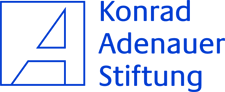 Fondation Konrad AdenauerEuropäische und Internationale Zusammenarbeit Coopération Européenne et Internationale									Cliquez ci-dessous pour insérer photoQuestionnaire							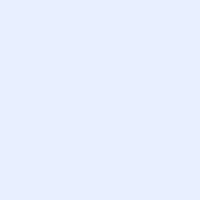 (Relisez svp avant de signer)	Dates personnellesNom de famille:  	Prénoms (Mettez svp en majuscules votre prénom usuel):  	Adresse, téléphone, e-mail:  	Avertir en cas de besoin: téléphone, e-mail:  	Date de naissance: 	Lieu et pays de naissance: 	Nationalité:  	Religion:  	Profession: 	Situation de famille:célibataire	marié/e	veuve/veuf	séparé/e	divorcé/eNombre d‘enfants:  FormationEducation scolaire(Ecoles primaires et secondaires, collèges, lycées, cours secondaires du soir, etc.)Formation professionelle(Ecoles professionnelles, de commerce, d’études économiques, techniques, écoles ou instituts d’agriculture, etc.)Formation complémentaireEcole, UniversitéLangues(Indiquez svp les langues que vous parlez et le niveau de vos connaissances) A = très bien	B = bien	C = assez bien	D = suffisantExpérience professionnelle(Indiquez svp dans la dernière case votre activité professionnelle actuelle si vous travaillez)a) Examens que vous avez passés:   	(indiquez aussi examens intermédiaires ou examens probatoires)But professionnel :Par qui avez-vous eu connaissance de nous?Ajoutez svp les documents indiqués au versoJe soussigné(e) confirme l’authenticité des indications susmentionnéesSignature du candidatANNEXESUne lettre de motivation mettant en évidence la motivation pour le choix de la formation et son utilité pour un futur engagement en société ainsi que le choix de la Fondation Konrad AdenauerUn Curriculum Vitae Copie des diplômes universitaires et relevés de notesDeux lettres de recommandation évaluant vos aptitudes académiques, votre personnalité et votre engagement politique ou socialUne preuve d’engagement social ou politique (cela peut être une des lettres de recommandation)Une preuve d’admission au programme universitaire choisiProgramme d’études détaillé comprenant : indication du Master et de l’université choisis ; précision de la durée, du début et de la fin de la formation.Des originaux ainsi que des documents additionnels, surtout des copies certifiées des diplômes, vous seront demandés en cas de besoin.Nom de l’école, lieu, paystype          fréquentéedu	au          fréquentéedu	auExamen, diplômeNom de l’école, lieu, paystypefréquentéedu	aufréquentéedu	auExamen, diplômeType de cours ou séminaireLieu, paysdufréquentéeauSujets générauxExamen, diplômeUniversitéLieu, paysdufréquentéeauFacultéMatièresLangueLectureEcritureConversationChez firme ou institutiondu	audu	auIndiquez l’activité précise que vous exercez/que vous avez exercéeKonrad-Adenauer-StftungBureau au Mali 	, le B.P. E1274LieuDate Bamako-Mali Tél. +223 20 23 00 36 info.bamako@kas.de